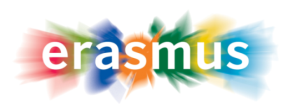 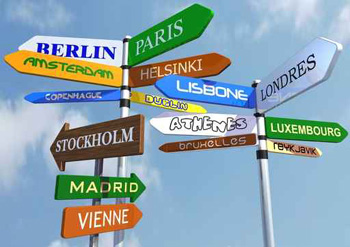 Dear Students,We’ll have Erasmus + information sessions on 13 (Tuesday) February 2018 between 11:00-13:00 and on 14 (Wednesday) February 2018 between 12:00-13:00 in the conference room of the main building (1st floor).If you are a 5th year student and are planning to apply to theErasmus Student Mobility Scholarship Programs (to be announced soon!!), then come along, listen to the presentations (of former grantees) and ask your questions to be a successful candidate!We look forward to seeing you there!Team of the Office for International Relations and Erasmus Programme